.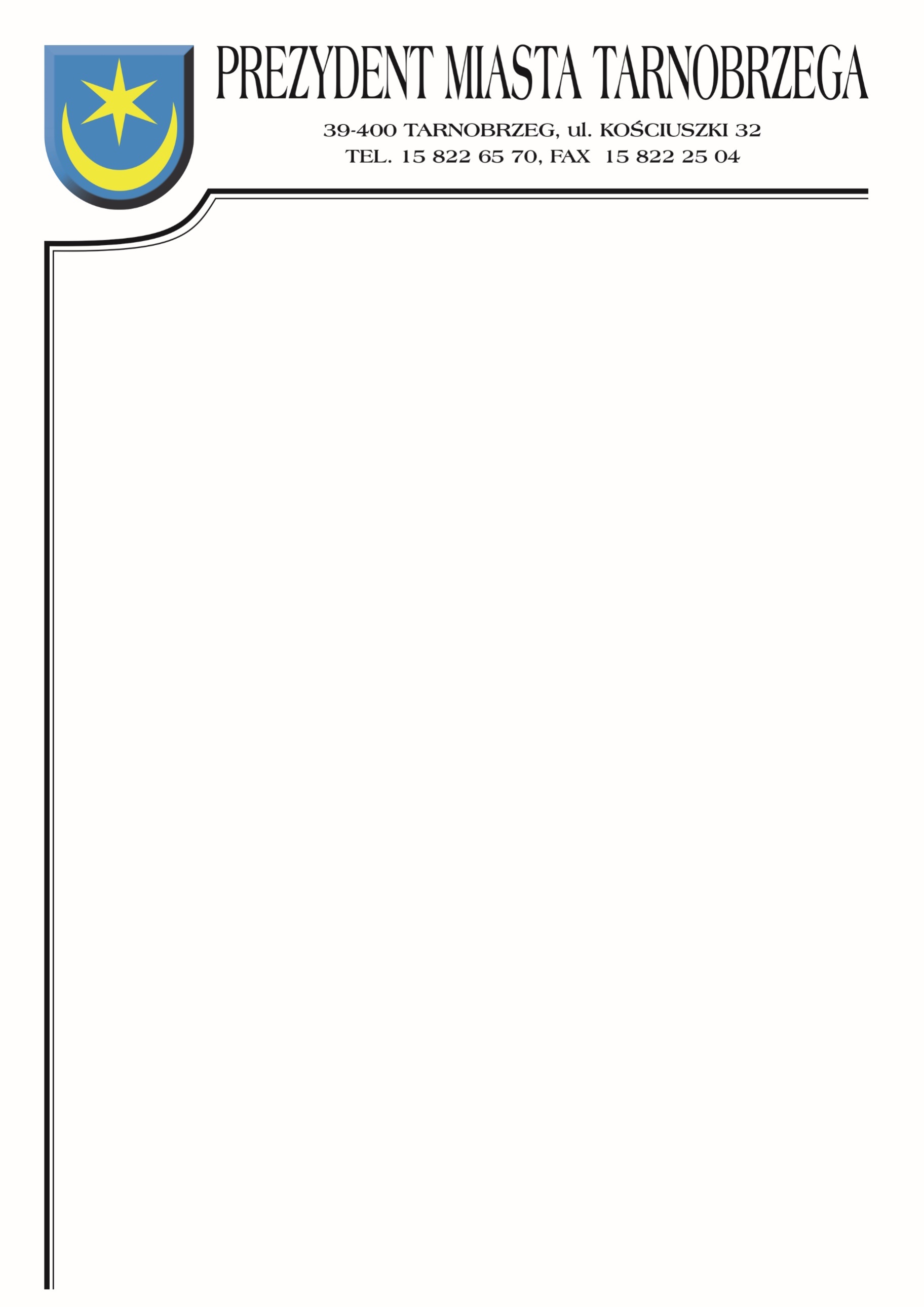 Znak sprawy: BZP-I.271.42.2021                                               Tarnobrzeg, dnia 31 grudnia 2021r.Do wszystkich WykonawcówODPOWIEDŹ NA PYTANIEDotyczy postępowania: Opracowanie dokumentacji projektowo - kosztorysowych wraz z nadzorem autorskim dla zadania inwestycyjnego pn.: Budowa drogi – ul. Michała Pazia w Tarnobrzegu.Zamawiający informuje, że w terminie określonym zgodnie z art. 284 ust. 2 ustawy z 11 września 2019 r. – Prawo zamówień publicznych (Dz.U. 2021 poz. 1129 ze zm.), Wykonawca zwrócił się do Zamawiającego z wnioskiem o wyjaśnienie treści SWZ.Zamawiający udziela następującego wyjaśnienia:Pytanie : Jaka jest zakładana szerokość pasa drogowego?Na jakim odcinku zakładane są chodniki, rowy?Co to jest pas eksploatacyjny?Nazwa budowa obliguje do uzyskania decyzji lokalizacji celu publicznego – czy na pewno jest właściwa nazwa ? Może rozbudowaCzy od odwodnienie koniecznie musi być rów odwadniający? Do czego doprowadzony?Czy przejścia poprzeczne traktujemy jako kolizje i występujemy o warunki?Czy na pewno drogi szerokości 6 m? Odpowiedź:Ad 1. Zgodnie z miejscowym planem zagospodarowania przestrzennego i szerokością działek przeznaczonych pod pas drogowy.Ad 2. Zgodnie z miejscowym planem zagospodarowania przestrzennego i szerokością działek przeznaczonych pod pas drogowy. Ad 3. Nie dotyczy ul. Michała Pazia.Ad 4. W przypadkach gdzie występuje miejscowy plan zagospodarowania przestrzennego nie ma obowiązku uzyskiwania decyzji lokalizacji celu publicznego.Ad 5. Zamawiający wskazał, że w części ul. Michała Pazia odwodnienie drogi następować będzie za pomocą kanalizacji deszczowej.Ad 6. Wszystkie kolizje należy uzgodnić z gestorami sieci.Ad 7. Zgodnie z miejscowym planem zagospodarowania przestrzennego i szerokością działek przeznaczonych pod pas drogowy. Zamawiający dopuszcza miejscowe zwężenie jezdni w granicach działek nr ewid. 666/56 i 666/60. W przypadku braku możliwości wykonania jezdni, chodnika i rowów w granicach istniejącego pasa drogowego.